Supplementary materialPerches and elevated platforms in commercial broiler farms – use and effect on walking ability, incidence of tibial dyschondroplasia and bone mineral content E. Kaukonen 1, M. Norring 1 and A. Valros 1 1 Research centre for animal welfare, Department of Production Animal Medicine, University of Helsinki, 00014 Helsinki, Finland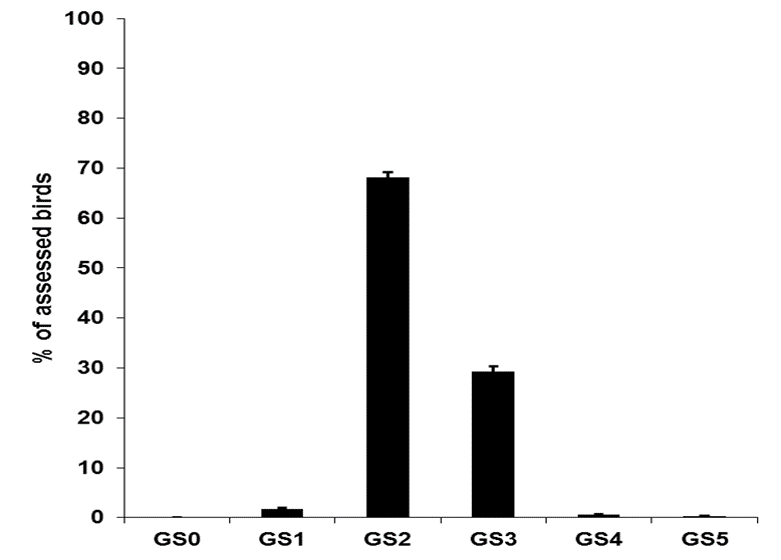 Supplementary Figure S1 Overall distribution of gait scores in broiler flocks (N = 49). Scoring was performed using the method described in the Welfare Quality® Assessment protocol, with scoring scale from 0 = normal gait to score 5 = incapable to walk. Error bars indicate SE.Supplementary Table S1 Mean bone ash and mineral contents in the femur of broilers with gait score 3 at younger and older scoring ageBone ashBone ashBone ashCalciumCalciumPhosphorusPhosphorusNAge%SDSDg/kgSDg/kgSDN29-31 days15.615.61.254.43.829.82.21234-36 days16.116.11.255.84.330.42.424